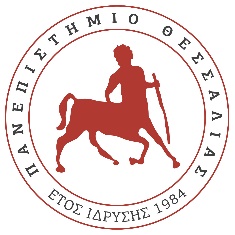 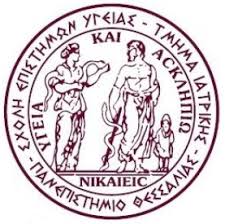 ΠΑΝΕΠΙΣΤΗΜΙΟ ΘΕΣΣΑΛΙΑΣΣΧΟΛΗ ΕΠΙΣΤΗΜΩΝ ΥΓΕΙΑΣΤΜΗΜΑ ΙΑΤΡΙΚΗΣΠΡΟΓΡΑΜΜΑ ΜΕΤΑΠΤΥΧΙΑΚΩΝ ΣΠΟΥΔΩΝ«Πρόληψη και Έλεγχος Κλινικά Σοβαρών Λοιμώξεων σε Μονάδες Υγείας»Ημερομηνία Παραλαβής: …………………………Αριθ. Πρωτοκόλλου: ………………………………ΑΙΤΗΣΗΕΠΩΝΥΜΟ………………………………………………ΟΝΟΜΑ………………………………………………….ΠΑΤΡΩΝΥΜΟ…………………………………………..Δ/ΝΣΗ ΚΑΤΟΙΚΙΑΣ…………………………………….……………………………………………………………ΤΗΛΕΦΩΝΟ……………………………………………..E-MAIL……………………………………………………ΗΜΕΡΟΜΗΝΙΑ……………………………………………ΣΥΝΗΜΜΕΝΑ:ΑΝΑΛΥΤΙΚΟ ΒΙΟΓΡΑΦΙΚΟ (ΜΕ ΤΑ ΑΝΑΛΟΓΑ ΠΙΣΤΟΠΟΙΗΤΙΚΑ)ΑΝΤΙΓΡΑΦΟ ΠΤΥΧΙΟΥΉ ΒΕΒΑΙΩΣΗ ΠΕΡΑΤΩΣΗΣ ΣΠΟΥΔΩΝΠΙΣΤΟΠΟΙΗΤΙΚΟ ΑΝΑΛΥΤΙΚΗΣ ΒΑΘΜΟΛΟΓΙΑΣΑΠΟΔΕΙΚΤΙΚΟ ΞΕΝΗΣ ΓΛΩΣΣΑΣ (ΙΔΙΑΙΤΕΡΑ ΑΓΓΛΙΚΗΣ)ΔΥΟ ΣΥΣΤΑΤΙΚΕΣ ΕΠΙΣΤΟΛΕΣΦΩΤΟΤΥΠΙΑ ΑΣΤΥΝΟΜΙΚΗΣ ΤΑΥΤΟΤΗΤΑΣ (Ή ΔΙΑΒΑΤΗΡΙΟΥ)ΠΡΟΣΦΑΤΗ ΦΩΤΟΓΡΑΦΙΑΠΡΟΣΤη Γραμματεία του ΠΜΣ«Πρόληψη και Έλεγχος Κλινικά Σοβαρών Λοιμώξεων σε Μονάδες Υγείας»Του Ιατρικού ΤμήματοςΤου Πανεπιστημίου Θεσσαλίας      Παρακαλώ να με συμπεριλάβετε στους υποψηφίους για την εισαγωγή στο Πρόγραμμα Μεταπτυχιακών Σπουδών «Πρόληψη και Έλεγχος Κλινικά Σοβαρών Λοιμώξεων σε Μονάδες Υγείας» για το ακαδημαϊκό έτος 2023-2024.Ο/Η ΑΙΤΩΝ/ΟΥΣΑ…………………………………………